새로운 부티크 오픈: 제니스가 스위스 매뉴팩처 내의 새로운 부티크 오픈을 기념하며 크로노마스터 오리지널 부티크 에디션을 출시합니다제니스가 가장 상징적인 장소인 스위스 르 로클의 제니스 매뉴팩처에 단독 부티크를 오픈했습니다. 1865년부터 최초의 수직 통합형 스위스 시계 제조사의 기원으로 오랜 입지를 다져온 제니스 매뉴팩처는 이로써 독창적인 시계 쇼핑 경험을 선사할 수 있게 되었습니다. 인상적인 매뉴팩처 투어 경험을 간직할 수 있고, 시계가 탄생한 매뉴팩처에서 직접 타임피스를 구매할 수도 있는 제니스 매뉴팩처 부티크는 유서 깊은 전통과 모던한 분위기가 어우러지는 공간이자 다양한 제니스 시계를 쇼핑하며 제니스의 매력을 느껴볼 수 있는 완벽한 장소입니다.르 로클 매뉴팩처에 도착한 방문객들은 먼저 따뜻한 분위기의 뉴트럴 톤으로 꾸며진 부티크로 안내 받게 됩니다. 바닥에서부터 나선형 계단으로 이어지는 중앙의 블루 컬러 장식과 조명은 설립 이래로 제니스 역사에 자리 잡은 상징적 디테일이자 ‘별을 향한 도전’이라는 철학과도 일맥상통하는 요소인 ‘별이 빛나는 밤하늘’을 연상시킵니다. 제니스에 대해 더 자세히 알아보고 싶은 방문객이라면 ‘스토리 바’에서 시간을 보내며 특별한 방식으로 제니스의 세계를 탐구할 수도 있습니다. 스토리 바 뒤에 배치된 네 가지 오브제와 스크린에서 재생되는 영상은 각 오브제가 상징하는 의미를 전달하고, 제니스의 과거와 현재를 빛낸 사람들에 대한 스토리를 통해 영감을 선사합니다. 제니스 웹사이트를 통해 미리 방문을 예약하시면 매뉴팩처 부티크에 더욱 편리하게 방문하실 수 있으며, 방문 전에 감상하고자 하는 특정 모델을 요청하시거나 원격으로 제품을 주문하실 수 있습니다.제니스는 매뉴팩처 부티크 오픈을 기념하며 최신 부티크 익스클루시브 특별 에디션, 크로노마스터 오리지널 부티크 에디션을 선보입니다. 이번 스페셜 에디션은 오랫동안 사랑받아온 1969년 초기 엘 프리메로 스틸 크로노그래프 특유의 디자인 코드와 0.1초 단위로 경과 시간을 측정하고 표시하는 아이코닉 오토매틱 고주파 크로노그래프 칼리버의 최신 버전을 조합해 선보입니다. 이번 부티크 에디션은 또한 아름다운 블루 다이얼과 실버 크로노그래프 레지스터를 통해 역사적 영감을 바탕으로 독창성을 드러내는 디자인을 자랑합니다. 브랜드의 정체성을 고스란히 드러내는 제니스 블루 컬러는 150년 전 제니스 창립자에게 영감을 주었던 별이 빛나는 밤하늘을 담은 컬러이자 제니스의 다양한 무브먼트와 다이얼에서 엿볼 수 있는 컬러이기도 합니다. 스틸 브레이슬릿과 블루 송아지 가죽 스트랩 버전으로 출시되는 크로노마스터 오리지널 부티크 에디션은 전 세계 제니스 부티크와 온라인 매장에서 만나보실 수 있습니다.제니스 매뉴팩처는 또한 정기 가이드 투어 서비스를 재개합니다. 뇌샤텔 관광청에서 주관하는 그룹 투어에 참여하시거나 개별 그룹으로 매뉴팩처에 방문하시면, 매뉴팩처 팀 전체가 처음으로 제니스에 방문하신 고객과 오랫동안 제니스를 사랑해 주신 시계 애호가들을 위해 제니스의 열정과 놀라운 역사를 소개해드릴 예정입니다.시계 클리닉 워크숍에서는 르 로클에 위치한 제니스 매뉴팩처에 방문하는 고객에게 유익한 내용을 담은 최고의 경험을 제공하며, 각 방문객의 지식과 관심 분야에 따라 3가지의 색다른 교육 코스를 제공합니다. 총 3시간에 걸쳐 진행되며 4개 언어로 제공되는 교육 코스는 기계식 무브먼트 작동 방식을 다루는 베이직 코스, 엘 프리메로 3600 0.1초 크로노그래프 기능의 특징을 살펴보는 크로노그래프 코스, 마지막으로 빈티지 시계 애호가들을 대상으로 시계 복원 및 제니스가 역사적인 타임피스를 보존하는 방법을 다루는 코스로 구성되어 있습니다. 3가지 코스 중 어떤 코스를 선택하시더라도 오랫동안 기억에 남을 특별하고 소중한 경험을 누릴 수 있습니다. 방문객들은 요청에 따라 제니스 매뉴팩처의 복원 아틀리에를 살펴볼 수 있으며, 제니스 아이콘과 제니스 빈티지 시계의 정교한 복원 과정을 통해 과거의 영광을 재현하는 모습을 감상할 수 있습니다. 복원 부서는 제니스의 역사가 기록된 아카이브를 바탕으로 1865년 이래 제니스가 제작해온 모든 시계에 대한 복원 작업을 수행하는 부서입니다. 매뉴팩처의 진정한 타임캡슐과도 같은 방대한 아카이브를 감상해 보시기 바랍니다.제니스: 별을 향한 도전.제니스는 어려움을 극복하고 꿈을 추구하며 이를 이뤄내는 모든 이들에게 영감을 선사하고자 합니다. 1865년 설립 이후 제니스는 최초로 현대적 의미의 시계 매뉴팩처로 자리잡았으며, 제니스 시계는 영국해협 횡단으로 역사의 한 페이지를 장식한 루이 블레리오(Louis Blériot)와 성층권 자유낙하 기록을 세운 펠릭스 바움가트너(Felix Baumgartner)에 이르기까지 큰 꿈을 꾸며 불가능을 이루기 위해 노력해온 특별한 인물들과 함께해왔습니다. 제니스는 또한 2020년 최초로 데피 미드나잇을 제작하여 과거와 현재의 선구적인 여성들의 업적을 기념하며 그들에게 주목합니다. 길잡이별을 따라 혁신을 거듭하는 제니스는 뛰어난 인하우스 방식으로 자체 개발 및 제작한 무브먼트를 선보입니다. 제니스는 1969년 세계 최초의 오토매틱 크로노그래프 칼리버인 엘 프리메로를 출시한 이후, 0.1초의 정밀성을 갖춘 크로노마스터 스포츠와 0.01초의 정밀성을 갖춘 데피 21을 통해 눈 깜짝할 순간의 시간을 마스터했습니다. 제니스는 1865년부터 지금까지 대담한 도전으로 한계를 뛰어넘는 이들과 함께 스위스 워치메이킹의 미래를 만들어가고 있습니다. 지금이 바로 별을 향해 손을 뻗을 시간입니다.크로노그래프 오리지널 부티크 에디션레퍼런스: 	03.3200.3600/51.M3200핵심 사항: 0.1초까지 측정 및 표시할 수 있는 오토매틱 엘 프리메로 컬럼 휠 크로노그래프. 60시간으로 늘어난 파워 리저브. 4시 30분 방향에 위치한 날짜 표시창. 스톱 세컨드 메커니즘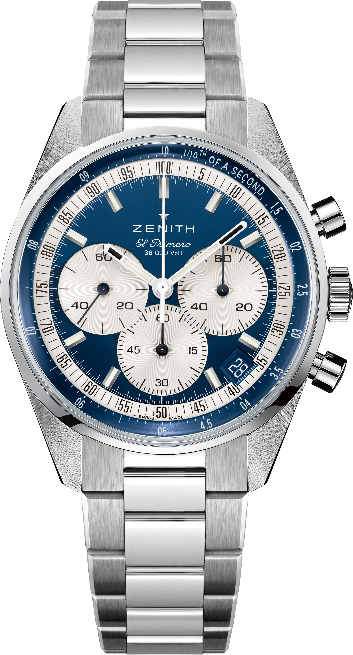 무브먼트: 엘 프리메로 3600 오토매틱. 부티크 에디션.진동 수: 시간당 36,000회(5Hz)파워 리저브: 약 60시간기능: 중앙에 위치한 아워 및 미닛 핸즈. 9시 방향에 위치한 스몰 세컨즈. 0.1초 크로노그래프: 10초에 1회 회전하는 센트럴 크로노그래프 핸드, 6시 방향에 위치한 60분 카운터, 3시 방향에 위치한 60초 카운터. 케이스: 38mm소재: 스테인리스 스틸다이얼: 실버 톤 카운터를 갖춘 블루 톤방수: 5ATM케이스백: 사파이어 크리스탈가격: 8900 스위스 프랑
아워 마커: 로듐 도금, 각면 처리 및 슈퍼 루미노바®SLN C1 코팅
핸즈: 로듐 도금, 각면 처리 및 슈퍼 루미노바®SLN C1 코팅 브레이슬릿 & 버클: 스테인리스 스틸 더블 폴딩 버클이 장식된 스테인리스 스틸 브레이슬릿 크로노그래프 오리지널 부티크 에디션레퍼런스: 	03.3200.3600/51.C902핵심 사항: 0.1초까지 측정 및 표시할 수 있는 오토매틱 엘 프리메로 컬럼 휠 크로노그래프. 60시간으로 늘어난 파워 리저브. 4시 30분 방향에 위치한 날짜 표시창. 스톱 세컨드 메커니즘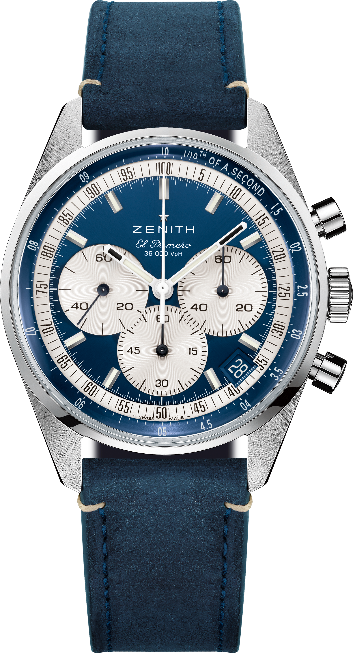 무브먼트: 엘 프리메로 3600 오토매틱. 부티크 에디션.진동 수: 시간당 36,000회(5Hz)파워 리저브: 약 60시간기능: 중앙에 위치한 아워 및 미닛 핸즈. 9시 방향에 위치한 스몰 세컨즈. 0.1초 크로노그래프: 10초에 1회 회전하는 센트럴 크로노그래프 핸드, 6시 방향에 위치한 60분 카운터, 3시 방향에 위치한 60초 카운터. 케이스: 38mm소재: 스테인리스 스틸다이얼: 실버 톤 카운터를 갖춘 블루 톤
방수: 5ATM케이스백: 사파이어 크리스탈가격: 8,400 스위스 프랑
아워 마커: 로듐 도금, 각면 처리 및 슈퍼 루미노바®SLN C1 코팅
핸즈: 로듐 도금, 각면 처리 및 슈퍼 루미노바®SLN C1 코팅 브레이슬릿 & 버클: 스테인리스 스틸 트리플 폴딩 버클이 장식된 블루 송아지 가죽 스트랩. 